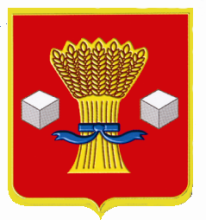 АдминистрацияСветлоярского муниципального района Волгоградской областиПОСТАНОВЛЕНИЕот ____________                             № ________О назначении публичных слушаний по проекту внесения изменений в Генеральный план Цацинского сельского поселения Светлоярского муниципального района Волгоградской областиВ соответствии с Федеральным законом от 6 октября 2003 №131-ФЗ «Об общих принципах организации местного самоуправления в Российской Федерации», со статьей 28 Градостроительного кодекса Российской Федерации, руководствуясь решением Светлоярской районной думы Волгоградской области от 7 ноября 2008 г. N 45/283 «Об утверждении положения о порядке организации и проведения публичных слушаний в Светлоярском муниципальном районе», а также в целях соблюдения прав человека на благоприятные условия жизнедеятельности, прав и законных интересов правообладателей земельных участков и объектов капитального строительства, для обсуждения и выявления мнения жителей по проекту внесения изменений в Генеральный план Цацинского сельского поселения Светлоярского района Волгоградской области, руководствуясь Уставом Светлоярского муниципального района Волгоградской области,постановляю:Назначить проведение  публичных слушаний по проекту внесения изменений в Генеральный план Цацинского сельского поселения Светлоярского муниципального района Волгоградской области (далее Генеральный план) на 23 декабря  2016 г.  в 16:30. Провести публичные слушания в здании дома культуры Цацинского сельского Поселения Светлоярского муниципального района Волгоградской области, с. Цаца, ул.18 ГМП, д. 53.Ознакомиться с Генеральным планом можно в отделе архитектуры, строительства и ЖКХ администрации Светлоярского муниципального района Волгоградской области, по адресу: Волгоградская область, Светлоярский район, р.п. Светлый Яр, ул. Спортивная, д. 5, каб. №57, начиная с 14 ноября 2016 года  с 8:00 до 17:00, а также на официальном сайте Светлоярского муниципального района (www.svyar.ru.), на официальном сайте Цацинского сельского поселения (www.cacaadmin.ru).Предложения и рекомендации по выносимому на публичные слушания вопросу представляются в отдел архитектуры, строительства и ЖКХ администрации Светлоярского муниципального района Волгоградской области, по адресу: Волгоградская область, Светлоярский район, р.п. Светлый Яр,             ул. Спортивная, д. 5, каб. №57, в письменном виде в срок до 9 декабря 2016 года.Заместителю начальника отдела по муниципальной службе, общим и кадровым вопросам (Иванова Н.В.) направить данное постановление для опубликования в районной газете «Восход» и на официальном сайте администрации Светлоярского муниципального района www.svyar.ru. Директору МУ «Центр инновационных технологий» (Чумаченко В.В.) направить данное постановление для опубликования на официальном сайте администрации Цацинского сельского поселения Светлоярского муниципального района www.cacaadmin.ru.Контроль над исполнением настоящего постановления возложить на заместителя главы Светлоярского муниципального района Плахотнюка А.В.Глава муниципального района                                                               Б.Б. КоротковИсп. Кравченко М.А.